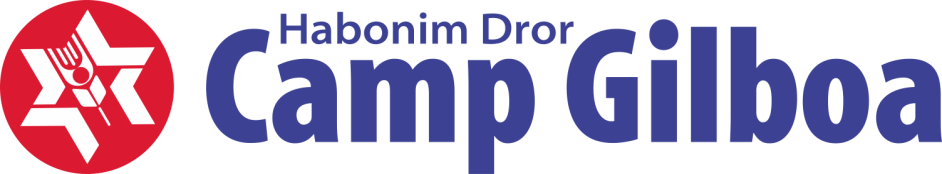 $2.75 million Capital Campaign to Purchase Camp Bluff Lake Yes, I want to make certain that Camp Gilboa has a home for the future. Please accept my tax deductible gift/ pledge (circle one) of $_______________.     My gift / first installment of $___________  is enclosed          My pledge will paid in ____ installments of $_________ on the following dates:____________________________________Please contact me to discuss naming opportunities.Name _____________________________________________How would you like your name spelled for public recognition:    _____________________________________________    or       anonymousAddress______________________________________________________________Phone Number _______________________________________________________Email  ________________________________________________________Signed: ______________________________   Date: ______________________The campers (chanichim) of Camp Gilboa thank you!